Итоги 2023 годаРабота в отчетном периоде проводилась в профильных комитетах (планово-бюджетном; по городскому хозяйству, градостроительству), в комиссии по безопасности дорожного движения, на заседаниях Городской Думы, а также из непосредственного взаимодействия с Администрацией города Саров и деятельности на округе. Встречи с избирателями, составления Депутатских обращений, оказания материальной помощи, организация благоустройства внутридворовых территорий, чаепитий с ветеранами.В 2023 году были выполнены мероприятия:Искренне признателен жителям округа, Городской Администрации города Саров и руководителям муниципальных предприятий за поддержку в выполнении наказов избирателей.С уважением, А.С. Александров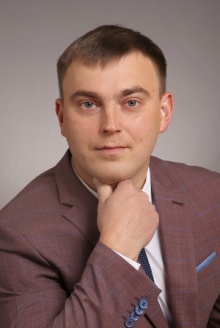 ОТЧЕТДепутата Городской Думы г. Сарова по округу №22Александрова Алексея Сергеевича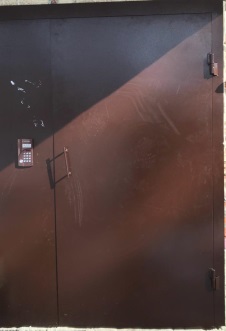 - Помощь в установке металлических дверейс домофонной системой в подъезды домов: пр. Ленина д. №50 под. №3. Установка антипарковочных полусфер по пр. Ленина 55.- Доставка растительного грунта для цветников: ул. Карла Маркса д. №1, № 2, №4; ул. Ак. Харитона д. №½; пр. Ленина д. №53А.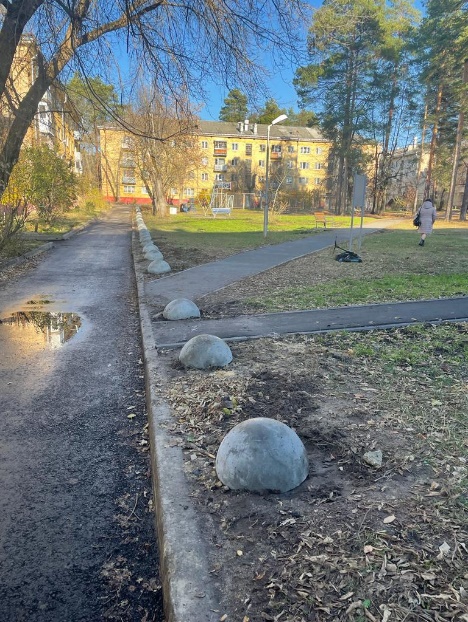 В рамках программы благоустройства дворовых территорий проводятся работы:В 2023году реализован проект «Вам Решать!» в районе ул. Пионерская д.26А, 28, пр. Ленина д. 42, 44, 46, 48, 50 (стоимость работ 1,7 млн. рублей): ремонт проезда и тротуаров; устройство ливневой канализации; ремонт основания хозяйственных площадок и теннисного стола; установка МАФов; установка антипарковочных полусфер.Работа по депутатским обращениям:    Направлены депутатские обращения по наказам жителей:- в Департамент Городского Хозяйства (ДГХ) - 6 обращений;- в МУП Центр ЖКХ - 12 обращений.По указанным обращениям выполнены следующие работы: получен ответ МУП «Центр ЖКХ», о проведение в 2023 году работ по восстановительному ремонту порога входной двери подъезда №5 дома №47А по пр. Ленина; получен ответ МУП «Центр ЖКХ», о проведение в 2024 году работ по восстановительному ремонту внутренней отделки подъезда №2 дома №47А по пр. Ленина; получен ответ МУП «Центр ЖКХ», о проведение в 1 квартале 2024 года работ по восстановительному ремонту внутренней отделки подъезда №3 дома №49 по пр. Ленина.Поздравления и проведенные мероприятия: юбиляров округа -7чел.; Праздник «8 Марта ДК «Авангард» - 50чел.; Поздравление ветеранов с Днем Победы - 11чел.; Новогодний вечер в Центре социального обслуживания - 35чел.; Организован товарищеский матч в преддверии 23 февраля между футболистами СШ «Икар» 2012г.р и родителями - 30чел.Помощь: Оказана материальная помощь в доставке ансамбля Совета Ветерана МКР №5 на фестиваль в Первомайск; Оказана материальная помощь (приобретение электрочайника) Совету ветеранов МКР №4.